с. Кичменгский ГородокВ соответствии со статьей 28 Федерального закона от 06.10.2003 года 131-ФЗ «Об общих принципах организации местного самоуправления в Российской Федерации», статьей 13 Устава Кичменгско-Городецкого муниципального района, Муниципальное Собрание РЕШИЛО: 1. Назначить проведение публичных  слушаний по проекту решения Муниципального Собрания  «О внесении изменений в Устав Кичменгско-Городецкого муниципального района Вологодской  области»  на 10 часов 02 ноября 2021  года.2. Местом  проведения публичных слушаний определить зал заседаний администрации Кичменгско-Городецкого муниципального района, расположенный  по  адресу: с. Кич-Городок, ул. Центральная, д. 7.	3. Предложения по проекту решения «О внесении изменений в Устав Кичменгско-Городецкого муниципального района Вологодской области» принимаются со дня его официального опубликования по 01 ноября 2021 года.4. Предложения по проекту решения  «О внесении изменений в Устав Кичменгско-Городецкого муниципального района Вологодской области» принимаются по адресу: с. Кич-Городок, ул. Центральная, д. 7, кабинет № 5,  с 8 час. 30 мин. до 12 час. 30 мин. и с 14 час.  до 17 час.  с понедельника по пятницу.5. Настоящее решение вступает в силу со дня его официального опубликования.Глава  Кичменгско-Городецкого муниципального района                                                                    Л.Н. Дьякова                                                                                  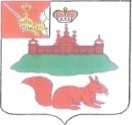 МУНИЦИПАЛЬНОЕ СОБРАНИЕКИЧМЕНГСКО-ГОРОДЕЦКОГО МУНИЦИПАЛЬНОГО РАЙОНАВОЛОГОДСКОЙ ОБЛАСТИМУНИЦИПАЛЬНОЕ СОБРАНИЕКИЧМЕНГСКО-ГОРОДЕЦКОГО МУНИЦИПАЛЬНОГО РАЙОНАВОЛОГОДСКОЙ ОБЛАСТИМУНИЦИПАЛЬНОЕ СОБРАНИЕКИЧМЕНГСКО-ГОРОДЕЦКОГО МУНИЦИПАЛЬНОГО РАЙОНАВОЛОГОДСКОЙ ОБЛАСТИРЕШЕНИЕРЕШЕНИЕРЕШЕНИЕот30.09.2021№319О проведении публичных слушаний по проекту решения Муниципального Собрания  «О внесении изменений в Устав Кичменгско-Городецкого муниципального района Вологодской  области»